02.05.2020 	МАТЕМАТИКА 22.25 гр.      Преподаватель А.И.РусановЗадание должно быть выполнено к субботе  02.05.2020г. и отправлено на электронный адрес:  alexander_rus@inbox.ruТема: «Свойства функции y = sin x и её график»..Цель занятия: отработка навыков построения графиков функции.Теоретические сведения необходимые для выполнения заданияСвойства функции y=sin x и ее график. График функции y=sin x   (синусоида)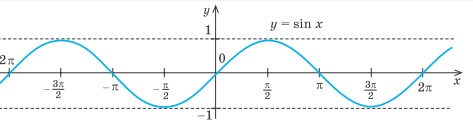 Свойства функции  y = sin x Область определения: R (x — любое действительное число) т.е. 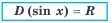 Область значений: 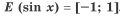 Функция нечетная: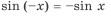 (график симметричен относительно начала координат).Функция периодическая с периодом 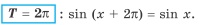 Точки пересечения с осями координат:  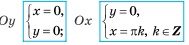 Промежутки знакопостоянства: 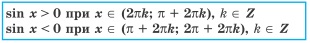 Промежутки возрастания и убывания:   
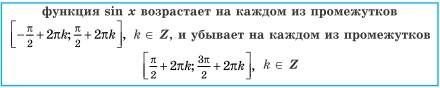 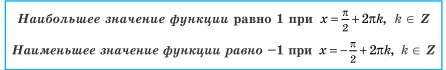 Практическая часть    1. Постройте  в одной координатной  плоскости графики функций:     а) y1 = sin x;  б)    у2  = sin x + 2; 2.  Постройте  в одной координатной  плоскости графики функций:      а)  y1 = 3sin х;   б) y2  = 2sin  х +3.